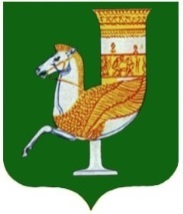 П О С Т А Н О В Л Е Н И ЕАДМИНИСТРАЦИИ   МУНИЦИПАЛЬНОГО  ОБРАЗОВАНИЯ «КРАСНОГВАРДЕЙСКОЕ СЕЛЬСКОЕ ПОСЕЛЕНИЕ»от 17.05.2021 г. № 41с. КрасногвардейскоеО внесении изменений в муниципальную программу «Формирование современной  городской среды на период с 2018 по 2024 годы на территории муниципального образования «Красногвардейское сельское поселение» В соответствии постановлением  Правительства Российской Федерации № 1710 от 30.12.2017 года «Об утверждении государственной программы Российской Федерации «Обеспечение доступным и комфортным жильем и коммунальными услугами граждан Российской Федерации», постановлением  Кабинета Министров Республики Адыгея № 159 от 15.09.2017 года «О государственной программе Республики Адыгея "Формирование современной городской среды" на 2018 - 2022 годы,  руководствуясь Уставом муниципального образования «Красногвардейское сельское поселение»постановляю:	1.В муниципальную программу «Формирование современной  городской среды на период с 2018 по 2024 годы на территории муниципального образования «Красногвардейское сельское поселение» внести изменения, изложив приложение № 2 муниципальной программе в новой редакции, согласно приложению  к настоящему постановлению.2. Контроль за выполнением настоящего постановления возложить на  отдел по вопросам ЖКХ, благоустройства и дорожного хозяйства администрации МО «Красногвардейское сельское поселение» (Полоротова Д.А.).3.Опубликовать настоящее постановление в установленном порядке.4. Постановление вступает в силу со дня его подписания.Глава муниципального образования «Красногвардейское сельское  поселение»                                                                      Д.В. ГавришПроект подготовлен и внесен:Начальник отдела по вопросам ЖКХ, благоустройства и дорожного хозяйства                                                                         Д.А. ПолоротовСогласован:Начальник отдела правового сопровожденияи управления имуществом                                                                                                  М.Э.ШхалаховНачальник финансового отдела                                                                                      В.М. ВведенскаяПриложение № 2 к муниципальной программе «Формирование современной  городской среды на период с 2018 по 2024 годы на территории муниципального образования «Красногвардейское сельское поселение» Приложение  к  постановлению № 41  от 17.05.2021 г. администрации МО «Красногвардейское сельское поселение»Глава МО «Красногвардейское сельское поселение»                                                                                                                                                    Д.В. ГавришПеречень основных мероприятий муниципальной программы «Формирование современной  городской среды на период с 2018 по 2024 годы на территории муниципального образования «Красногвардейское сельское поселение»Перечень основных мероприятий муниципальной программы «Формирование современной  городской среды на период с 2018 по 2024 годы на территории муниципального образования «Красногвардейское сельское поселение»Перечень основных мероприятий муниципальной программы «Формирование современной  городской среды на период с 2018 по 2024 годы на территории муниципального образования «Красногвардейское сельское поселение»Перечень основных мероприятий муниципальной программы «Формирование современной  городской среды на период с 2018 по 2024 годы на территории муниципального образования «Красногвардейское сельское поселение»Перечень основных мероприятий муниципальной программы «Формирование современной  городской среды на период с 2018 по 2024 годы на территории муниципального образования «Красногвардейское сельское поселение»Перечень основных мероприятий муниципальной программы «Формирование современной  городской среды на период с 2018 по 2024 годы на территории муниципального образования «Красногвардейское сельское поселение»Перечень основных мероприятий муниципальной программы «Формирование современной  городской среды на период с 2018 по 2024 годы на территории муниципального образования «Красногвардейское сельское поселение»Перечень основных мероприятий муниципальной программы «Формирование современной  городской среды на период с 2018 по 2024 годы на территории муниципального образования «Красногвардейское сельское поселение»Перечень основных мероприятий муниципальной программы «Формирование современной  городской среды на период с 2018 по 2024 годы на территории муниципального образования «Красногвардейское сельское поселение»№ 
п/пНаименование 
мероприятияИсточники 
финансирования2020(руб.)2021(руб.)2022(руб.)2023(руб.)2024(руб.)Участник муниципальнойпрограммы12345678111.ОбъектыБлагоустройство дворовой территории расположенной по адресу: Республика Адыгея, Красногвардейский район, с. Красногвардейское, ул. Горького № 6аАдминистрация Красногвардейского сельского поселения1.1Основное мероприятие «Реализация мероприятий по благоустройству дворовых территорий и территорий муниципального образования соответствующего функционального значения (за исключением парков)»Федеральный бюджет1 822 000Администрация Красногвардейского сельского поселения1.1Основное мероприятие «Реализация мероприятий по благоустройству дворовых территорий и территорий муниципального образования соответствующего функционального значения (за исключением парков)»Республиканский бюджет18 404,04Администрация Красногвардейского сельского поселения1.1Основное мероприятие «Реализация мероприятий по благоустройству дворовых территорий и территорий муниципального образования соответствующего функционального значения (за исключением парков)»Местный бюджет983 000200 000200 000Администрация Красногвардейского сельского поселения2.ОбъектыРеконструкция ул. 50 Лет Октября от ул. Первомайская до ул. Ленина и ул. Чапаева от ул. Новая до ул. Щорса в с. Красногвардейском (4-эта «Благоустройство и озеленение")Администрация Красногвардейского сельского поселения2.1Основное мероприятие «Реализация мероприятий по благоустройству административных центров муниципальных районов и городских округов с численностью населения до 150 тысяч человек»Федеральный бюджет2 178 000Администрация Красногвардейского сельского поселения2.1Основное мероприятие «Реализация мероприятий по благоустройству административных центров муниципальных районов и городских округов с численностью населения до 150 тысяч человек»Республиканский бюджет10 022 000Администрация Красногвардейского сельского поселения2.1Основное мероприятие «Реализация мероприятий по благоустройству административных центров муниципальных районов и городских округов с численностью населения до 150 тысяч человек»Местный бюджет836 251300 000200 000Администрация Красногвардейского сельского поселения3.Проектно-сметная документацияМестный бюджет500 000300 000300 000Администрация Красногвардейского сельского поселения4.Строительный контрольМестный бюджет274 615,48100 000Администрация Красногвардейского сельского поселения5.Итого:16 634 250,04900 000700 000